T.CYAKUTİYE KAYMAKAMLIĞIŞÜKRÜPAŞA İLKOKULU MÜDÜRLÜĞÜ2019-2023 STRATEJİK PLANI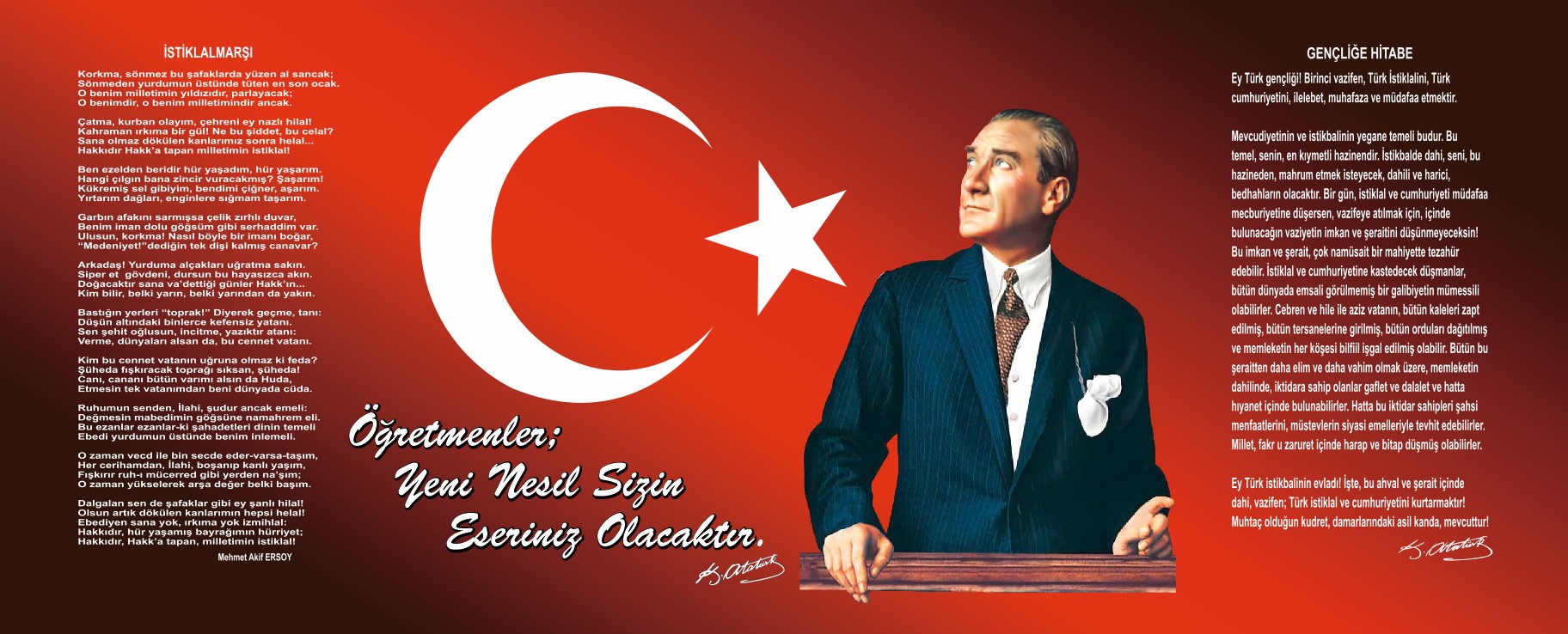 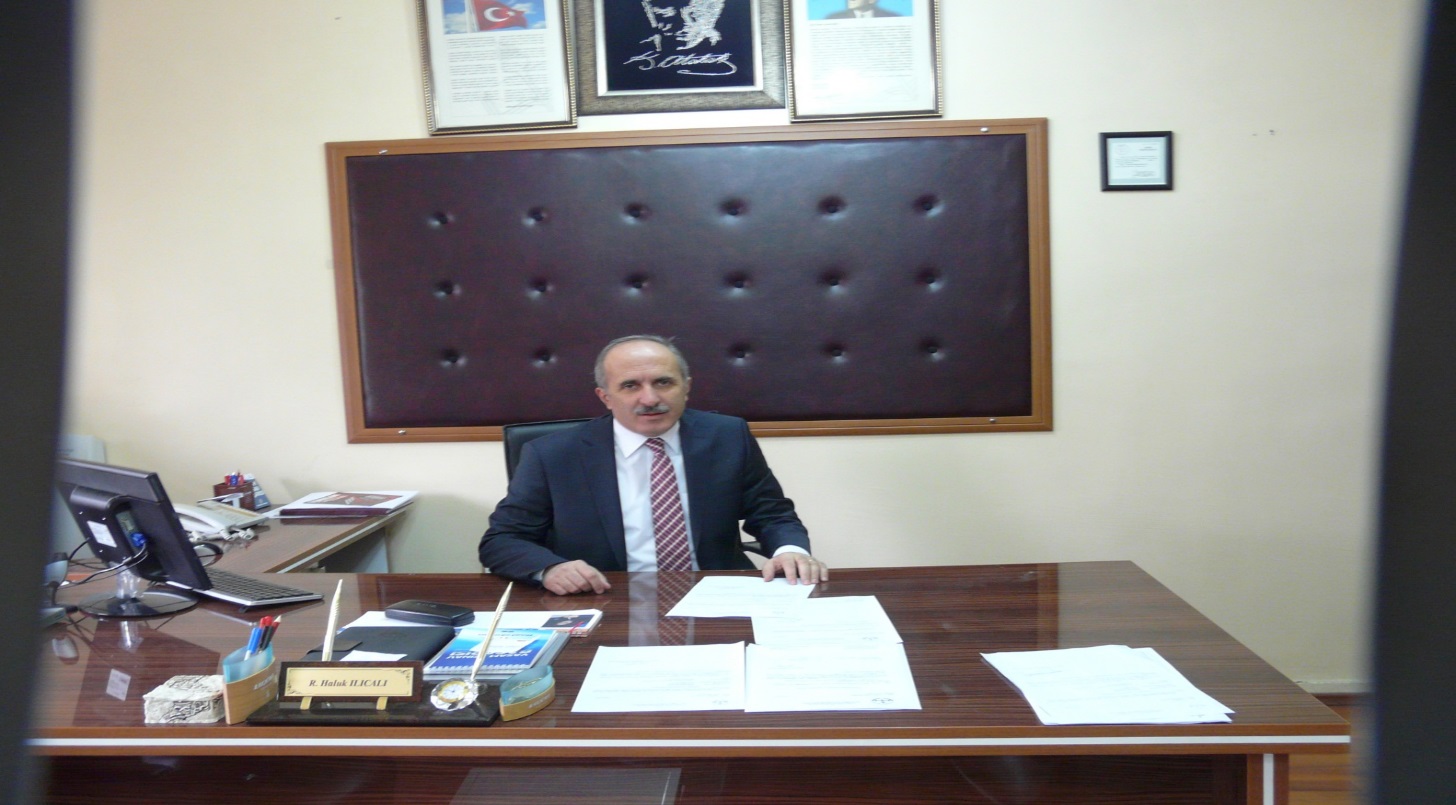 SUNUŞBu çalışma artık bizim kurumsallaştığımızı, kurumsallaşmak zorunda olduğumuzu ve kurumsallaşmanın önemi için çok önemlidir. Kuruma yeni gelen müdür, öğretmen veya diğer personeller, kurumun stratejik planını bilirse daha verimli olacak, kurumu tanımış, misyonunu, zayıf ve güçlü yanlarını bilmiş olacaktır. Bütün bunlar kişiye göre yönetim tarzından kurtulup kurumsal hedeflere göre yönetim tarzının oturmasını sağlayacaktır.Kurumsallaşma, her işin amacı, aracı ve zamanının olduğunun bilinmesi yani bu işi ben şu araçla şu amaç için şu zamanda şu hedefe ulaşmak için yapmalıyım demektir. Örneğin; öğrenme güçlüğü çeken bir öğrenci çeşitli tanıma sorularıyla tanınmalı, bu tanımadaki amacın öğrencinin öğrenmesindeki belli güçlükleri tanımak ve öğrencinin kendisine, ailesine, devletine yararlı bir birey haline getirmek olduğu işin başında belirlenmelidir.                                                                                                                                                                                                               R. Haluk ILICALI                                                                                                                                 Okul MüdürüİçindekilerSunuş	Hata! Yer işareti tanımlanmamış.İçindekiler	2BÖLÜM I: GİRİŞ ve PLAN HAZIRLIK SÜRECİ	2BÖLÜM II: DURUM ANALİZİ	2Okulun Kısa Tanıtımı 	Hata! Yer işareti tanımlanmamış.Okulun Mevcut Durumu: Temel İstatistikler	2PAYDAŞ ANALİZİ	2GZFT (Güçlü, Zayıf, Fırsat, Tehdit) Analizi	2Gelişim ve Sorun Alanları	2BÖLÜM III: MİSYON, VİZYON VE TEMEL DEĞERLER	2MİSYONUMUZ 	2VİZYONUMUZ 	2TEMEL DEĞERLERİMİZ 	2BÖLÜM IV: AMAÇ, HEDEF VE EYLEMLER	2TEMA I: EĞİTİM VE ÖĞRETİME ERİŞİM	2TEMA II: EĞİTİM VE ÖĞRETİMDE KALİTENİN ARTIRILMASI	2TEMA III: KURUMSAL KAPASİTE	2V. BÖLÜM: MALİYETLENDİRME	2EKLER:	2BÖLÜM I: GİRİŞ ve PLAN HAZIRLIK SÜRECİ2019-2023 dönemi stratejik plan hazırlanması süreci Üst Kurul ve Stratejik Plan Ekibinin oluşturulması ile başlamıştır. Ekip tarafından oluşturulan çalışma takvimi kapsamında ilk aşamada durum analizi çalışmaları yapılmış ve durum analizi aşamasında paydaşlarımızın plan sürecine aktif katılımını sağlamak üzere paydaş anketi, toplantı ve görüşmeler yapılmıştır. Durum analizinin ardından geleceğe yönelim bölümüne geçilerek okulumuzun amaç, hedef, gösterge ve eylemleri belirlenmiştir. Çalışmaları yürüten ekip ve kurul bilgileri altta verilmiştir.STRATEJİK PLAN ÜST KURULUBÖLÜM II: DURUM ANALİZİDurum analizi bölümünde okulumuzun mevcut durumu ortaya konularak neredeyiz sorusuna yanıt bulunmaya çalışılmıştır. Bu kapsamda okulumuzun kısa tanıtımı, okul künyesi ve temel istatistikleri, paydaş analizi ve görüşleri ile okulumuzun Güçlü Zayıf Fırsat ve Tehditlerinin (GZFT) ele alındığı analize yer verilmiştir.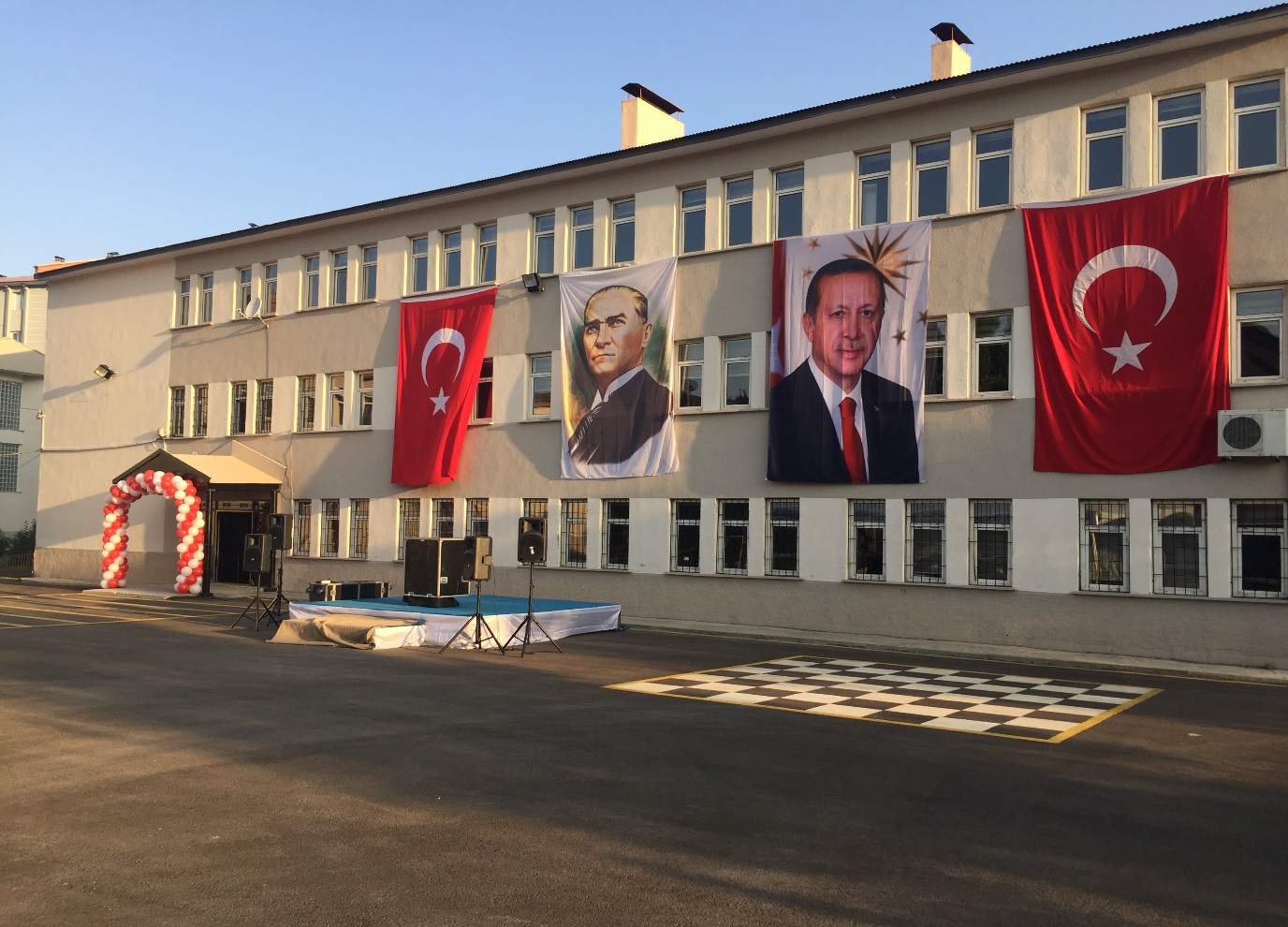 TARİHSEL GELİŞİM            Okulumuz 1985 yılında eğitim öğretime açılmıştır. Tek bina ile birinci kademe olarak hizmet veren okulumuz sonraki yıllarda ikinci binanın yapılması ile ikinci kademesi de açılan okulumuz eğitim öğretimine devam etmekte iken 6287 Kanun gereği 4+4+4 Sistemine geçilmesi nedeniyle 2012-2013 Eğitim Öğretim yılından itibaren İlkokul, Ortaokul ve 2014-2015 Eğitim Öğretim  yılının başlamasıyla sadece Şükrüpaşa İlkokulu olarak  eğitim öğretime devam etmektedir.Okulun Mevcut Durumu: Temel İstatistiklerOkul KünyesiOkulumuzun temel girdilerine ilişkin bilgiler altta yer alan okul künyesine ilişkin tabloda yer almaktadır.Temel Bilgiler Tablosu- Okul Künyesi Çalışan BilgileriOkulumuzun çalışanlarına ilişkin bilgiler altta yer alan tabloda belirtilmiştir.Çalışan Bilgileri TablosuOkulumuz Bina ve Alanları	Okulumuzun binası ile açık ve kapalı alanlarına ilişkin temel bilgiler altta yer almaktadır.Okul Yerleşkesine İlişkin Bilgiler Sınıf ve Öğrenci Bilgileri	Okulumuzda yer alan sınıfların öğrenci sayıları alttaki tabloda verilmiştir.*Sınıf sayısına göre istenildiği kadar satır eklenebilir.Donanım ve Teknolojik KaynaklarımızTeknolojik kaynaklar başta olmak üzere okulumuzda bulunan çalışır durumdaki donanım malzemesine ilişkin bilgiye alttaki tabloda yer verilmiştir.Teknolojik Kaynaklar TablosuGelir ve Gider BilgisiOkulumuzun genel bütçe ödenekleri, okul aile birliği gelirleri ve diğer katkılarda dâhil olmak üzere gelir ve giderlerine ilişkin son iki yıl gerçekleşme bilgileri alttaki tabloda verilmiştir.PAYDAŞ ANALİZİKurumumuzun temel paydaşları öğrenci, veli ve öğretmen olmakla birlikte eğitimin dışsal etkisi nedeniyle okul çevresinde etkileşim içinde olunan geniş bir paydaş kitlesi bulunmaktadır. Paydaşlarımızın görüşleri anket, toplantı, dilek ve istek kutuları, elektronik ortamda iletilen önerilerde dâhil olmak üzere çeşitli yöntemlerle sürekli olarak alınmaktadır.Paydaş anketlerine ilişkin ortaya çıkan temel sonuçlara altta yer verilmiştir: Öğrenci Anketi Sonuçları:            Okulumuz öğrencilerine yönelik yapılan anket çalışmalarında öğrencilerimiz; öğretmenleriyle ve okul idaresiyle rahatlıkla görüşebildiğini, okulun rehberlik servisinden  yeterince yararlanabildiğini, öneri ve isteklerinin dikkate alındığını, okulda kendilerini güvende hissettiklerini, öğretmenlerin yeniliğe açık ve derslerin işlenişinde çeşitli yöntemler ve konuya uygun araç – gereç kullandıklarını, okulun içinin ve dışının temiz olduğunu, okul kantininde satılan malzemelerin sağlıklı ve güvenilir olduğunu belirtmişlerdir.              Ancak tuvalet sayılarının artırılmasını, okula spor salonu yapılmasını, sanatsal ve kültürel faaliyetlere daha çok önem verilmesi yönündü görüş bildirmişlerdir.Öğretmen Anketi Sonuçları:           Okulumuz öğretmenlerine yönelik yapılan anket çalışmalarında öğretmenlerimiz; okulda alınan kararların  çalışanların katılımıyla alındığını, ödüllendirmelerde  adil ve tarafsız olunduğunu, kendilerinin okulun değerli bir üyesi olduğunu, öğretmenler arasında ayrım yapılmadığını, yöneticilerin  okulun vizyon ve stratejilerini paylaştığını, okulumuzda sadece öğretmenlerin kullanımına tahsis edilmiş yerlerin yeterli olduğunu ve kendi alanıyla ilgili yenilik ve gelişmeleri takip edip, güncellediğini belirtmişlerdir.          Ancak okulda çalışanlara yönelik sosyal ve kültürel faaliyetlerin artırılması, okulun teknik araç ve gereç yönünden daha fazla donatılması, sınıf mevcutlarının kalabalık olmasına çözüm bulunması ve fiziki şartların daha da iyileştirilmesi konularını beyan etmişlerdir.Veli Anketi Sonuçları:          Yapılan ‘Veli Anketi’ çalışmalarında Okulumuzun çalışmalarından genel olarak olumlu görüşler belirtilmiştir. İhtiyaç duyulduğunda öğretmen ve idarecilerle görüşebildiklerini, rehberlik hizmetlerinden faydalandıklarını, öneri ve şikayetlerinin dikkate alındığını, öğretmenlerin yeniliğe açık olduğunu, okulun güvenli olduğunu, kararlarda veli görüşünün alındığını, çocuklarının okulu ve öğretmenlerini sevdiğini, okulun temiz ve düzenli olduğunu beyan etmişlerdir.          Ancak ‘e Okul Veli Bilgilendirme   Sistemi’ ile  okulun internet sayfasını düzenli takip etmedikleri anlaşılmıştır. Yine anket sonuçlarına göre okulun kalabalık öğrencilerin ihtiyaçlarına cevap verecek fiziki kapasiteye ulaştırılması, spor salonu yapılması istenmiştir. Okulda yürütülen kültürel ve sanatsal faaliyetlerin daha fazla olması istenmiştir. Gezi etkinliğinin artırılması konusunda görüşler bildirilmiştir.GZFT (Güçlü, Zayıf, Fırsat, Tehdit) Analizi Okulumuzun temel istatistiklerinde verilen okul künyesi, çalışan bilgileri, bina bilgileri, teknolojik kaynak bilgileri ve gelir gider bilgileri ile paydaş anketleri sonucunda ortaya çıkan sorun ve gelişime açık alanlar iç ve dış faktör olarak değerlendirilerek GZFT tablosunda belirtilmiştir. Dolayısıyla olguyu belirten istatistikler ile algıyı ölçen anketlerden çıkan sonuçlar tek bir analizde birleştirilmiştir.Kurumun güçlü ve zayıf yönleri donanım, malzeme, çalışan, iş yapma becerisi, kurumsal iletişim gibi çok çeşitli alanlarda kendisinden kaynaklı olan güçlülükleri ve zayıflıkları ifade etmektedir ve ayrımda temel olarak okul müdürü/müdürlüğü kapsamından bakılarak iç faktör ve dış faktör ayrımı yapılmıştır. İçsel Faktörler Güçlü YönlerZayıf YönlerDışsal FaktörlerFırsatlar  Tehditler Gelişim ve Sorun AlanlarıGelişim ve sorun alanları analizi ile GZFT analizi sonucunda ortaya çıkan sonuçların planın geleceğe yönelim bölümü ile ilişkilendirilmesi ve buradan hareketle hedef, gösterge ve eylemlerin belirlenmesi sağlanmaktadır. Gelişim ve sorun alanları ayrımında eğitim ve öğretim faaliyetlerine ilişkin üç temel tema olan Eğitime Erişim, Eğitimde Kalite ve kurumsal Kapasite kullanılmıştır. Eğitime erişim, öğrencinin eğitim faaliyetine erişmesi ve tamamlamasına ilişkin süreçleri; Eğitimde kalite, öğrencinin akademik başarısı, sosyal ve bilişsel gelişimi ve istihdamı da dâhil olmak üzere eğitim ve öğretim sürecinin hayata hazırlama evresini; Kurumsal kapasite ise kurumsal yapı, kurum kültürü, donanım, bina gibi eğitim ve öğretim sürecine destek mahiyetinde olan kapasiteyi belirtmektedir.Gelişim ve sorun alanlarına ilişkin GZFT analizinden yola çıkılarak saptamalar yapılırken yukarıdaki tabloda yer alan ayrımda belirtilen temel sorun alanlarına dikkat edilmesi gerekmektedir.Gelişim ve Sorun AlanlarımızBÖLÜM III: MİSYON, VİZYON VE TEMEL DEĞERLEROkul Müdürlüğümüzün Misyon, vizyon, temel ilke ve değerlerinin oluşturulması kapsamında öğretmenlerimiz, öğrencilerimiz, velilerimiz, çalışanlarımız ve diğer paydaşlarımızdan alınan görüşler, sonucunda stratejik plan hazırlama ekibi tarafından oluşturulan Misyon, Vizyon, Temel Değerler; Okulumuz üst kurulana sunulmuş ve üst kurul tarafından onaylanmıştır.MİSYONUMUZ VİZYONUMUZ TEMEL DEĞERLERİMİZ BÖLÜM IV: AMAÇ, HEDEF VE EYLEMLERAçıklama: Amaç, hedef, gösterge ve eylem kurgusu amaç Sayfa 16-17 da yer alan Gelişim Alanlarına göre yapılacaktır.Altta erişim, kalite ve kapasite amaçlarına ilişkin örnek amaç, hedef ve göstergeler verilmiştir.Erişim başlığında eylemlere ilişkin örneğe yer verilmiştir.TEMA I: EĞİTİM VE ÖĞRETİME ERİŞİMEğitim ve öğretime erişim okullaşma ve okul terki, devam ve devamsızlık, okula uyum ve oryantasyon, özel eğitime ihtiyaç duyan bireylerin eğitime erişimi, yabancı öğrencilerin eğitime erişimi ve hayat boyu öğrenme kapsamında yürütülen faaliyetlerin ele alındığı temadır.Stratejik Amaç 1: Kayıt bölgemizde yer alan çocukların okullaşma oranlarını artıran, öğrencilerin uyum ve devamsızlık sorunlarını gideren etkin bir yönetim yapısı kurulacaktır.   Stratejik Hedef 1.1.  Kayıt bölgemizde yer alan çocukların okullaşma oranları artırılacak ve öğrencilerin uyum ve devamsızlık sorunları da giderilecektir. Performans Göstergeleri EylemlerTEMA II: EĞİTİM VE ÖĞRETİMDE KALİTENİN ARTIRILMASIEğitim ve öğretimde kalitenin artırılması başlığı esas olarak eğitim ve öğretim faaliyetinin hayata hazırlama işlevinde yapılacak çalışmaları kapsamaktadır. Bu tema altında akademik başarı, sınav kaygıları, sınıfta kalma, ders başarıları ve kazanımları, disiplin sorunları, öğrencilerin bilimsel, sanatsal, kültürel ve sportif faaliyetleri ile istihdam ve meslek edindirmeye yönelik rehberlik ve diğer mesleki faaliyetler yer almaktadır. Stratejik Amaç 2: Öğrencilerimizin gelişmiş dünyaya uyum sağlayacak şekilde donanımlı bireyler olabilmesi için eğitim ve öğretimde kalite artırılacaktır.Stratejik Hedef 2.1.         Öğrenme kazanımlarını takip eden ve velileri de sürece dâhil eden bir yönetim anlayışı ile öğrencilerimizin akademik başarıları ve sosyal faaliyetlere etkin katılımı artırılacaktır.(    Akademik başarı altında: ders başarıları, kazanım takibi, üst öğrenime geçiş başarı ve durumları, karşılaştırmalı sınavlar, sınav kaygıları gibi akademik başarıyı takip eden ve ölçen göstergeler,       Sosyal faaliyetlere etkin katılım altında: sanatsal, kültürel, bilimsel ve sportif faaliyetlerin sayısı, katılım oranları, bu faaliyetler için ayrılan alanlar, ders dışı etkinliklere katılım takibi vb.  ele alınacaktır.)Performans GöstergeleriEylemlerStratejik Hedef 2.2.  Etkin bir rehberlik anlayışıyla, öğrencilerimizi ilgi ve becerileriyle orantılı bir şekilde üst öğrenime veya istihdama hazır hale getiren daha kaliteli bir kurum yapısına geçilecektir.    Üst öğrenime hazır: Mesleki rehberlik faaliyetleri, tercih kılavuzluğu, yetiştirme kursları, sınav kaygısı vb,    İstihdama Hazır: Kariyer günleri, staj ve işyeri uygulamaları, ders dışı meslek kursları vb. ele alınacaktır.Performans GöstergeleriEylemlerTEMA III: KURUMSAL KAPASİTEStratejik Amaç 3:        Eğitim ve öğretim faaliyetlerinin daha nitelikli olarak verilebilmesi için okulumuzun kurumsal kapasitesi güçlendirilecektir. Stratejik Hedef 3.1.  (Kurumsal İletişim, Kurumsal Yönetim, Bina ve Yerleşke, Donanım, Temizlik, Hijyen, İş Güvenliği, Okul Güvenliği, Taşıma ve servis vb. konuları ele alınacaktır.)Performans GöstergeleriEylemlerV. BÖLÜM: MALİYETLENDİRME2019-2023 Stratejik Planı Faaliyet/Proje Maliyetlendirme TablosuVI. BÖLÜM: İZLEME VE DEĞERLENDİRME           Okulumuz Stratejik Planı izleme ve değerlendirme çalışmalarında 5 yıllık Stratejik Planın izlenmesi ve 1 yıllık gelişim planın izlenmesi olarak ikili bir ayrıma gidilecektir.            Stratejik planın izlenmesinde 6 aylık dönemlerde izleme yapılacak denetim birimleri, il ve ilçe millî eğitim müdürlüğü ve Bakanlık denetim ve kontrollerine hazır halde tutulacaktır.           Yıllık planın uygulanmasında yürütme ekipleri ve eylem sorumlularıyla aylık ilerleme toplantıları yapılacaktır. Toplantıda bir önceki ayda yapılanlar ve bir sonraki ayda yapılacaklar görüşülüp karara bağlanacaktır. EKLER:     Öğretmen, öğrenci ve veli anket örnekleri klasör ekinde olup okullarınızda uygulanarak sonuçlarından paydaş analizi bölümü ve sorun alanlarının belirlenmesinde yararlanabilirsiniz.STRATEJİK PLAN ÜST KURULU                                                                                                         04.12.2019                                                                                                  R. Haluk ILICALI                                                                                        Şükrüpaşa İlkokulu MüdürüÜst Kurul BilgileriÜst Kurul BilgileriEkip BilgileriEkip BilgileriAdı SoyadıUnvanıAdı SoyadıUnvanıR.HALUK ILICALIOKUL MÜDÜRÜR.HALUK ILICALIOKUL MÜDÜRÜUĞUR ÖRENMÜDÜR YARDIMCISIUĞUR ÖRENMÜDÜR YARDIMCISIÖNDER KIZILREHBER ÖĞRETMEN ÖNDER KIZILREHBER ÖĞRETMENMUHAMMET DUMLUOKUL AİLE BİRLİĞİ BAŞKANISÜNDÜS PASİNLİÖĞRETMENFATİH GÜVENÖĞRETMEN NİZAM SARAÇDESTEK PERSONELİ İli: ERZURUMİli: ERZURUMİli: ERZURUMİli: ERZURUMİlçesi: YAKUTİYEİlçesi: YAKUTİYEİlçesi: YAKUTİYEİlçesi: YAKUTİYEAdres: Şükrüpaşa Mh. Şıh Köyü Cad. No: 51 YAKUTİYE Şükrüpaşa Mh. Şıh Köyü Cad. No: 51 YAKUTİYE Şükrüpaşa Mh. Şıh Köyü Cad. No: 51 YAKUTİYE Coğrafi Konum (link)Coğrafi Konum (link)39° 55´ 31.6164" ve 41° 16´ 41.512839° 55´ 31.6164" ve 41° 16´ 41.5128Telefon Numarası: 0 442 242 72 03 0 442 242 72 03 0 442 242 72 03 Faks Numarası:Faks Numarası:0 442 242 02 86 0 442 242 02 86 e- Posta Adresi: 712434@meb.k12.tr 712434@meb.k12.tr 712434@meb.k12.trWeb sayfası adresi:Web sayfası adresi:erzurumsukrupaşaio.mem.k12.trerzurumsukrupaşaio.mem.k12.trKurum Kodu:712434712434712434Öğretim Şekli:Öğretim Şekli:Tam Gün Tam Gün Okulun Hizmete Giriş Tarihi :  1985Okulun Hizmete Giriş Tarihi :  1985Okulun Hizmete Giriş Tarihi :  1985Okulun Hizmete Giriş Tarihi :  1985Toplam Çalışan SayısıToplam Çalışan Sayısı4545Öğrenci Sayısı:Kız419419Öğretmen SayısıKadın2626Öğrenci Sayısı:Erkek473473Öğretmen SayısıErkek1111Öğrenci Sayısı:Toplam892892Öğretmen SayısıToplam3737Derslik Başına Düşen Öğrenci SayısıDerslik Başına Düşen Öğrenci SayısıDerslik Başına Düşen Öğrenci Sayısı:31Şube Başına Düşen Öğrenci SayısıŞube Başına Düşen Öğrenci SayısıŞube Başına Düşen Öğrenci Sayısı:28Öğretmen Başına Düşen Öğrenci SayısıÖğretmen Başına Düşen Öğrenci SayısıÖğretmen Başına Düşen Öğrenci Sayısı:28Şube Başına 30’dan Fazla Öğrencisi Olan Şube SayısıŞube Başına 30’dan Fazla Öğrencisi Olan Şube SayısıŞube Başına 30’dan Fazla Öğrencisi Olan Şube Sayısı:17Öğrenci Başına Düşen Toplam Gider MiktarıÖğrenci Başına Düşen Toplam Gider MiktarıÖğrenci Başına Düşen Toplam Gider Miktarı105 TLÖğretmenlerin Kurumdaki Ortalama Görev SüresiÖğretmenlerin Kurumdaki Ortalama Görev SüresiÖğretmenlerin Kurumdaki Ortalama Görev Süresi8 YIL Unvan*ErkekKadınToplamOkul Müdürü ve Müdür Yardımcısı303Sınıf Öğretmeni112132Branş Öğretmeni123Rehber Öğretmen112İdari Personel000Yardımcı Personel303Güvenlik Personeli112Toplam Çalışan Sayıları202545Okul Bölümleri Okul Bölümleri Özel AlanlarVarYokOkul Kat Sayısı3Çok Amaçlı SalonXDerslik Sayısı29Çok Amaçlı SahaXDerslik Alanları (m2)42KütüphaneXKullanılan Derslik Sayısı29Fen LaboratuvarıXŞube Sayısı32Bilgisayar Labort.Xİdari Odaların Alanı (m2)80İş AtölyesiXÖğretmenler Odası (m2)55Beceri AtölyesiXOkul Oturum Alanı (m2)3276PansiyonXOkul Bahçesi (Açık Alan)(m2)1826Okul Kapalı Alan (m2)1165Sanatsal, bilimsel ve sportif amaçlı top. alan (m2)84Kantin (m2)36Tuvalet Sayısı41SINIFIKızErkekToplamSINIFIKızErkekToplamAna Sınıfı3555901.Sınıf85931782.Sınıf941092033.Sınıf1061242304. Sınıf 9992191Akıllı Tahta Sayısı29TV Sayısı1Masaüstü Bilgisayar Sayısı5Yazıcı Sayısı3Taşınabilir Bilgisayar Sayısı0Fotokopi Makinası Sayısı4Projeksiyon Sayısı2İnternet Bağlantı Hızı100 Mb/sYıllarGelir MiktarıGider Miktarı201727552TL18006 TL 201836276 TL23517 TL ÖğrencilerÖğrencilerin okuma ihtiyacının giderilmesi için kütüphanenin olması. Ders dışı faaliyetlerin yapılmasıÇalışanlarÖğretmen yönetici iş birliğinin güçlü olması. Genç öğretmen kadrosunun olmasıKendini geliştiren gelişime açık ve teknolojiyi kullanan öğretmenlerin olmasıVelilerOkul Aile Birliğinin iş birliğine açık olmasıBina ve YerleşkeMerkezi bir konumda bulunması , fiziki şartlarının eğitim öğretime uygun olması.DonanımGüvenlik kameralarının olması, ADSL bağlantısının olmasıAkıllı tahtaların kurulu olması , sınıf malzemelerinin  eksiksiz olması.BütçeOkul Aile birliğine ait bağışların bulunması.Yönetim SüreçleriLiderlik davranışlarını sergileyebilen yönetici ve çalışanların bulunmasıİletişim SüreçleriOkul yönetici ve öğretmenlerinin ihtiyaç duyduğunda İlçe Milli Eğitim Müdürlüğü yöneticilerine ulaşabilmesiÖğrencilerÖğrencilerin ortak bir okul kültüre sahip olmaması.Nakil giden öğrenci sayısının fazla olması.Okuma alışkanlığının az olması.ÇalışanlarÖğretmenlerin sık sık yer değiştirmeleri.VelilerAilelerin öğrencilerin eğitim-öğretim faaliyetlerine yeterli önem vermemesi.Velilerin eğitim seviyesinin düşüklüğü ve çoğunun işsiz olması.Bina ve YerleşkeKentsel dönüşüm kapsamında okul mevcudunun artması.DonanımSportif faaliyetler için kapalı spor salonunun olmayışı.BütçeOkul Aile Birliği bağışlarının düşük olması.Yönetim SüreçleriBürokrasinin  yoğunluğu.İletişim SüreçleriVelilerin “ öğretmen veli görüşmesi” toplantılarına yeterli ilgiyi göstermemeleri.PolitikMülki ve yerel yetkililerle olan olumlu diyalog ve iş birliğiYerel yönetim, sivil toplum kuruluşları İl Özel İdaresinin eğitime desteğiEkonomikHayırseverlerin varlığıSosyolojikBakanlığın Okul Öncesi Eğitime önem vermesi ve yaygınlaştırmasıTeknolojikBakanlığın Mesleki ve Teknik  Eğitime önem vermesi ve yaygınlaştırmasıMevzuat-YasalOkulumuzun diğer okullar ve kurumlarla iletişiminin güçlü olmasıEkolojikOkula toplu ulaşımın kolay olmasıPolitikBulunduğumuz bölgenin hızlı göç alması.EkonomikVelilerin ekonomik durumunun düşük oluşu.SosyolojikParçalanmış ve problemli aileler.TeknolojikMedyanın eğitici görevini yerine getirmemesi. Teknolojik uyarıcıların olumsuz etkileri .Mevzuat-YasalEkolojikEğitime ErişimEğitimde KaliteKurumsal KapasiteOkullaşma OranıAkademik BaşarıKurumsal İletişimOkula Devam/ DevamsızlıkSosyal, Kültürel ve Fiziksel GelişimKurumsal YönetimOkula Uyum, OryantasyonSınıf TekrarıBina ve YerleşkeÖzel Eğitime İhtiyaç Duyan Bireylerİstihdam Edilebilirlik ve YönlendirmeDonanımYabancı ÖğrencilerÖğretim YöntemleriTemizlik, HijyenHayat boyu ÖğrenmeDers araç gereçleriİş Güvenliği, Okul GüvenliğiTaşıma ve servis 1.TEMA: EĞİTİM VE ÖĞRETİME ERİŞİM 1.TEMA: EĞİTİM VE ÖĞRETİME ERİŞİM1     Sınıf mevcutlarının fazla olması.2Sosyal kültürel faaliyetlerin az olması.3Öğrencilerin, eğitim-öğretim ile ilgili kullanabileceği materyallerin az olması. 4           Fiziki olarak engelli asansör ve rampaların bulunmaması.2.TEMA: EĞİTİM VE ÖĞRETİMDE KALİTE2.TEMA: EĞİTİM VE ÖĞRETİMDE KALİTE1  Akademik başarının güçlendirilmesi.2  Sosyal ve Fiziksel etkinlikler için önem ve uygun alanların olmaması.3  Ailevi nedenlere bağlı olarak sürekli devamsızlıkların olması.4  Ders araç gereçlerinin yetersizliği.3.TEMA: KURUMSAL KAPASİTE3.TEMA: KURUMSAL KAPASİTE1 Bina kapasitesinin artan öğrenci mevcudunun ihtiyaçlarını karşılayamaması.2 Öğrencinin kalabalık olmasından dolayı temizlik ve hijyen konusunda aksamalara neden olması.3 Yardımcı hizmetli personelin yetersizliğinden kaynaklanan problemler.Temel DeğerlerimizTemel Değerlerimiz1Ülkemizin geleceğinden sorumluyuz.2Eğitime yapılan yardımı kutsal sayar ve her türlü desteği veririz.3Toplam Kalite Yönetimi felsefesini benimseriz.4Kurumda çalışan herkesin katılımı ile sürecin devamlı olarak iyileştirileceğine ve geliştirileceğine inanırız.5Sağlıklı bir çalışma ortamı içerisinde çalışanları tanıyarak fikirlerine değer verir ve işimizi önemseriz.6Mevcut ve potansiyel hizmet bekleyenlerin ihtiyaçlarına odaklanırız.7Kendimizi geliştirmeye önem verir, yenilikçi fikirlerden yararlanırız.8Öğrencilerin, öğrenmeyi öğrenmesi ilk hedefimizdir.9Okulumuzla ve öğrencilerimizle gurur duyarız.10Öğrencilerimizi, yaratıcı yönlerinin gelişmesi için teşvik ederiz.11Öğrenme problemi olan öğrencilerimiz için özel destek programları hazırlarız.12Biz, birbirimize ve kendimize güveniriz.13Öğrencilerimiz, bütün çalışmalarımızın odak noktasıdır.NoPERFORMANSGÖSTERGESİMevcutHEDEFHEDEFHEDEFHEDEFHEDEFHEDEFNoPERFORMANSGÖSTERGESİ201820192020202120222023PG.1.1.aKayıt bölgesindeki öğrencilerden okula kayıt yaptıranların oranı (%)%100%100%100%100%100%100PG.1.1.bİlkokul birinci sınıf öğrencilerinden en az bir yıl okul öncesi eğitim almış olanların oranı (%)(ilkokul)%60%70%75%85%90%100PG.1.1.c.Okula yeni başlayan öğrencilerden oryantasyon eğitimine katılanların oranı (%)%80%85%90%100%100%100PG.1.1.d.Bir eğitim ve öğretim döneminde 20 gün ve üzeri devamsızlık yapan öğrenci oranı (%)%0.07%0.05%0.03%0%0%0PG.1.1.e.Bir eğitim ve öğretim döneminde 20 gün ve üzeri devamsızlık yapan yabancı öğrenci oranı (%)%0%0%0%0%0%0PG.1.1.f.Okulun özel eğitime ihtiyaç duyan bireylerin kullanımına uygunluğu (0-1)000000PG.1.1.g.Hayat boyu öğrenme kapsamında açılan kurslara devam oranı (%) (halk eğitim)%45%50%60%70%85%100PG.1.1.h.Hayat boyu öğrenme kapsamında açılan kurslara katılan kişi sayısı (sayı) (halk eğitim)1540508090100NoEylem İfadesiEylem SorumlusuEylem Tarihi1.1.1.Kayıt bölgesinde yer alan öğrencilerin tespiti çalışması yapılacaktır.Okul Stratejik Plan Ekibi01 Eylül-20 Eylül1.1.2Devamsızlık yapan öğrencilerin tespiti ve erken uyarı sistemi için çalışmalar yapılacaktır.Uğur ÖREN Müdür Yardımcısı20 Eylül-20 Ekim1.1.3Devamsızlık yapan öğrencilerin velileri ile özel aylık  toplantı ve görüşmeler yapılacaktır.Rehberlik ServisiHer ayın son haftası1.1.4Okulun özel eğitime ihtiyaç duyan bireylerin kullanımınınkolaylaştırılması için rampa ve asansör eksiklikleri tamamlanacaktır.Tahsin OKUMUŞOĞLU Müdür YardımcısıMayıs    20221.1.5Halk Eğitim ili ilgili çeşitli kursların açılması.R. Haluk ILICALIOkul Müdürü Ekim 2020NoPERFORMANSGÖSTERGESİMevcutMevcutHEDEFHEDEFHEDEFHEDEFHEDEFHEDEFNoPERFORMANSGÖSTERGESİ2018201920192020202120222023PG.1.1.aSportif Faaliyetler 233551010PG.1.1.bKültürel Faaliyetler 58810152020PG.1.1.c.Fiziksel Faaliyetler 2223335PG.1.1.d.Eğitim – Öğretim Faaliyetleri 3558101520NoEylem İfadesiEylem SorumlusuEylem Tarihi1.1.1.    Okulda sportif faaliyetlerin planlanarak, 2019 yılında 2 sportif faaliyetin düzenlenmesi ve plan döneminde bu sayının 10’a çıkarılması.Okul İdaresi2019-20231.1.2     Okuldaki sosyal ve kültürel  faaliyetlerine katılan öğrenci oranının %30 ‘dan , plan dönemi sonunda %70’e çıkarmak.    Okul içinde yapılan sosyal, kültürel, sanatsal yarışma sayısını 5’ten, plan dönemi sonunda 20’ye çıkarmak.     Eğitim öğretim yılı içerisinde düzenlenen sosyal ve kültür amaçlı gezi sayısını 20‘den, plan sonunda 40’a  çıkarmak.Okul İdaresi2019-20231.1.3    Okulun dış görünüşü ( duvarların boyanması, bahçe düzeni vb.) eksikliklerini gidermek.    Sınıfı eğitim-öğretime uygun bir şekilde yeniden düzenlemek.Okul İdaresi2019-20231.1.4    Okulumuzun akademik başarısı oranını plan dönemi sonuna kadar % 20 arttırmak.      Eğitim-öğretim yılı içerisinde öğrencilerimizin ayda okuduğu ortalama kitap sayısını 3‘den, plan sonunda 8’e çıkarmak.     Velilerimize eğitim-öğretim yılı içerisinde en az 3, plan sonunda en az 7 kitap okutmak.     Sosyal sorumluluk projeleriyle  uğraşan öğrenci sayısını  % 50 arttırmak.Okul İdaresi2019-2023NoPERFORMANSGÖSTERGESİMevcutMevcutHEDEFHEDEFHEDEFHEDEFHEDEFHEDEFNoPERFORMANSGÖSTERGESİ2018201920192020202120222023PG.1.1.aVeli Toplantıları3445788PG.1.1.bEv Ziyaretleri 58810151515PG.1.1.c.Üniversitelerden Akademik Destek 233571010NoEylem İfadesiEylem SorumlusuEylem Tarihi1.1.1.Velilerle sık sık toplantılar yapmak.Velilerin öğrencilere yararlı olabileceği yolları göstermek.Rehber Öğretmen ve Sınıf Öğretmenleri  2019-20231.1.2Ev ziyaretleri yapmak.Rehber Öğretmen ve Sınıf Öğretmenleri  2019-20231.1.3Üniversitelerden akademik destek istemek.Okul İdaresi, Rehber Öğretmen ve Sınıf Öğretmenleri  2019-2023NoPERFORMANSGÖSTERGESİMevcutHEDEFHEDEFHEDEFHEDEFHEDEFHEDEFNoPERFORMANSGÖSTERGESİ201820192020202120222023PG.3.1.aÇevre  Düzenlemesi.122344PG.3.2.bSportif faaliyet alanlarının düzenlenmesi 223344PG.3.3.c.Okulun yalıtım, pencere ve boya işlerinin yapılması223344NoEylem İfadesiEylem SorumlusuEylem Tarihi1.1.1.Çevre Düzenlenmesi( Yeşil Alan bakımı ve artırılması, bahçe kaldırımlarının düzenlenmesi )Okul İdaresi 2019-20231.1.2Okul bahçesinde sportif alanların çizgilerle belirlenmesi .Okul İdaresi2019-20231.1.3Fiziki yapının yenilenmesi, ısı kaybının önlenmesi amacıyla yalıtım yapılması, ihtiyaca göre boya işlerinin yapılması.Okul İdaresi2019-2023Kaynak Tablosu20192020202120222023ToplamKaynak Tablosu20192020202120222023ToplamGenel Bütçe80000TL85000TL90000TL110000TL150000TL515000TLValilikler ve Belediyelerin Katkısı000000Diğer (Okul Aile Birlikleri)50000TL65000TL85000TL100000TL125000TL425000TLTOPLAM130000TL150000TL175000TL210000TL275000TL940000TLÜst Kurul BilgileriÜst Kurul BilgileriAdı SoyadıUnvanıİmzaR.HALUK ILICALIOKUL MÜDÜRÜUĞUR ÖRENMÜDÜR YARDIMCISIÖNDER KIZILREHBER ÖĞRETMEN MUHAMMET DUMLUOKUL AİLE BİRLİĞİ BAŞKANI